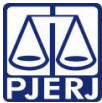 TRIBUNAL DE JUSTIÇA DO ESTADO DO RIO DE JANEIROLISTA DE VERIFICAÇÃODOCUMENTO DE FORMALIZAÇÃO DA DEMANDA(DFD)Notas explicativasA presente lista de verificação foi elaborada para auxiliar o preenchimento dos documentos de formalização da demanda, com base na Resolução nº 347/2020, Atos Normativos 14 e 20/2023 e orientações da Secretaria-Geral de Contratos e Licitações.Com exceção do valor pro rata para o ano de 2025, cuja anotação deve ser realizada no campo 3 (Materiais / Serviços) do sistema PGC, as demais informações devem constar no Campo 2 do DFD (Justificativa de Necessidade). VERIFICAÇÕES GERAIS DA UNIDADE REQUISITANTE (UR)RespostaTrata-se de demanda por prorrogação de contrato ou nova contratação com início no ano de 2025?No caso de demanda de prestação de serviços, há contrato anterior/ vigente?Se for prorrogação ou nova contratação referente a contrato anterior/vigente, informar: qual o processo SEI? qual o número do contrato vigente? quem é a atual contratada?Caso seja contratação de serviços:  qual o prazo da contratação? há previsão de mão de obra alocada? Se há previsão de mão de obra alocada, qual a quantidade de postos?A demanda é vinculada a projeto estratégico?Nota explicativa: necessário registrar no DFD, mesmo que a resposta seja negativa.Caso a demanda esteja vinculada à projeto estratégico, qual o projeto?A data prevista de conclusão da contratação é realista (ao menos 150 dias para a data de conclusão da contratação)? A contratação comporta pagamentos que ultrapassem o ano de 2025?Caso os pagamentos ultrapassem o ano de 2025:11.1. qual o valor pro rata para o ano de 2025? 11.2. qual o valor total da contratação?Nota explicativa: O valor pro rata para o exercício de 2025 deve ser preenchido no campo 3 (Materiais / Serviços) do DFD.Se já houver sido autuado processo para a demanda que constará no PAC 2025, qual o seu número SEI? 